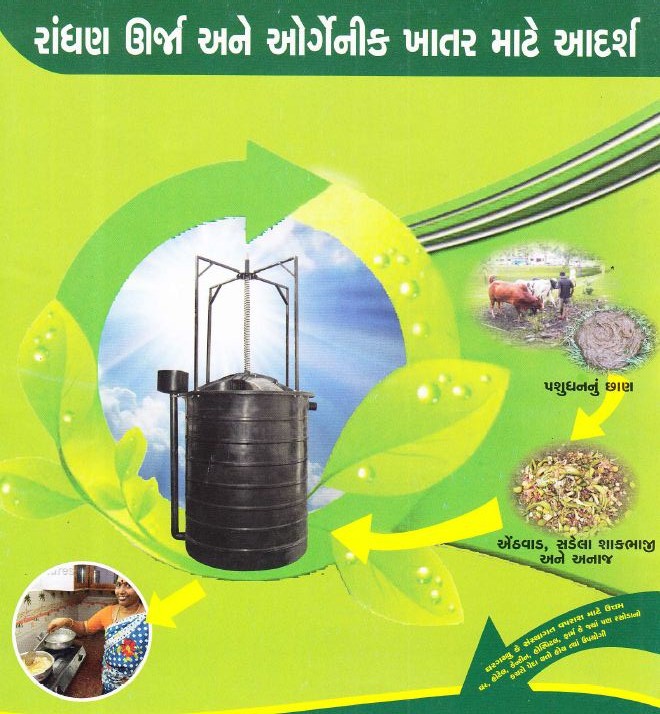 બાયો-ગેસ પ્લાંટ – રાષ્ટ્ર માટે પંચામૃતઓક્સિજનની ગેરહાજરીમાં, કાર્બનિક પદાર્થો (છાણ, મૂત્રવરણ, વાયુ વગેરે) ના વિઘટન પ્રક્રિયામાંથી પેદા થતા ગેસને બાયોગેસ કહેવામાં આવે છે, જે મુખ્યત્વે મિથેન ગેસ (60%) ની બનેલી હોય છે. કાર્બનિક કચરાનું બાયો-ગેસ અને ઓર્ગેનિક ખાતરમાં રૂપાંતર:બાયોગેસ પ્લાન્ટમાં પશુઓનુ છાણ, રસોડાનો એઠવાડ અને કાર્બનિક કચરોનો ઉપયોગ કરી શકાય છેબાયોગેસ પ્લાન્ટ સ્લુરી એ શ્રેષ્ઠ પ્રકારની ઓર્ગેનિક ખાતર છેસ્લુરીમાં ખુલ્લા વાતાવરણમાં ઉત્પન્ન ખાતર કરતા નાઇટ્રોજનની માત્રા ત્રણ ગણી વધારે હોય છેછોડ માટે જરૂરી બધા પોષક તત્વો અને બેક્ટેરિયા સમાવે છેનિંદામણ મુક્ત ઉચ્ચ ગુણવત્તા યુક્ત સજીવ ખાતર છે ૨૫% થી ૪૦% સુધી પાકની ઉત્પાદકતામાં વધારો થાય છેજો કૃષિ-કચરો સાથે મિશ્રિત બાયોગેસ છોડની સ્વરને ખાડામાં દાંટવામાં આવે છે, તો કચરામાંથી ઉત્પાદિત પરંપરાગત ખાતરની તુલનામાં વધુ ગુણવત્તાયુક્ત કાર્બનિક ખાતરનું ઉત્પાદન થાય છે.યુરિયા અને ડીએપીના વિકલ્પ તરીકે વાપરી શકાય છેબાયોગેસના ઘણાં ફાયદા છે, જેમ કેબાયોગેસ આર્થિક રીતે પરવડે એમ છે અને પ્રદૂષણ મુક્ત બળતણ છેબાયોગેસનો ઉપયોગ રસોઈ તેમજ વીજળી માટે થાય છેબાયોગેસમાંથી જનરેટરનો ઉપયોગ કરીને વીજળી પણ પેદા કરી શકાય છેબાયોગેસથી આર્થિક, ટકાઉ અને પ્રદૂષણ મુક્ત ઊર્જા પેદા થાય છે તે કેરોસીન, લાકડું, વગેરે જેવા પરંપરાગત બળતણ માટે વૈકલ્પિક છે.તે એલપીજી સિલિન્ડરનો વિકલ્પ પૂરો પાડે છેબાયોગેસ અને સ્વચ્છ અને સ્વચ્છ વાતાવરણના આરોગ્ય લાભોબાયોગેસ ધૂમ્રપાનથી મુક્ત બળતણ છે, શ્વસન રોગો, આંખના ચેપ, અસ્થમા અને ફેફસાની સમસ્યાઓ ઘટે છેટાયફોઈડ, પેરાટાફાઈડ, કોલેરા, ડાયસેન્ટરી, ચામડી અને આંતરડાના રોગો માટે જવાબદાર બેક્ટેરિયા બાયોગેસ પ્લાન્ટમાં નાશ પામે છે.ઘર વધુ તંદુરસ્ત અને સ્વાસ્થ્યપ્રદ બને છેસ્ત્રીઓના કામનાભારણ  ઘટાડા:ધૂમ્રપાન અને રાખની ગેરહાજરી ઘરને સ્વચ્છ રાખે છે અને સફાઈ કામમાં રાહત આપે છેચોમાસામાં ઇંધણની જરૂરિયાત માટે ગૌણ અને લાકડાના સંગ્રહમાંથી રાહત મળે છેગેસનો ઉપયોગ કરીને રાંધવાનું સરળ અને ઓછું સમય છે, તેથી રસોઈ સમય બચાવે છેરસોયના કાળા વાસણોની સફાઈમાંથી મુક્તી મળે છેવૈશ્વિક પર્યાવરણીય લાભો:વનનાબૂદીને ઘટાડવામાં સહાય થાય છે કારણ કે આગ લાકડાના ઉપયોગમાં ઘટાડો થાય છે અને પરિણામે માટીના ધોવાણને નિયંત્રિત કરે છે અને પર્યાવરણ બચાવે છેખનિજ આધારિત બળતણની ઘટતી માંગને કારણે કાર્બન ડાયોકસાઇડ (Co2)ના ઉત્સર્જનમાં ઘટાડો થાય છેમિથેન ગેસનુ અનિયંત્રિત ઉત્સર્જન અટકાવે છેઆંતરરાષ્ટ્રીય સ્તરે રાજ્ય અને રાષ્ટ્રને કાર્બન ક્રેડિટમાં લાભ થાય છે'સોનો સાથ, સૌનો વિકાસ' - સામૂહિક પ્રયાસો સાથે વ્યાપક વિકાસ માટે માહત્વનુ સાધન છે